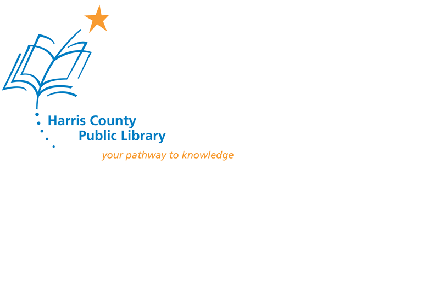 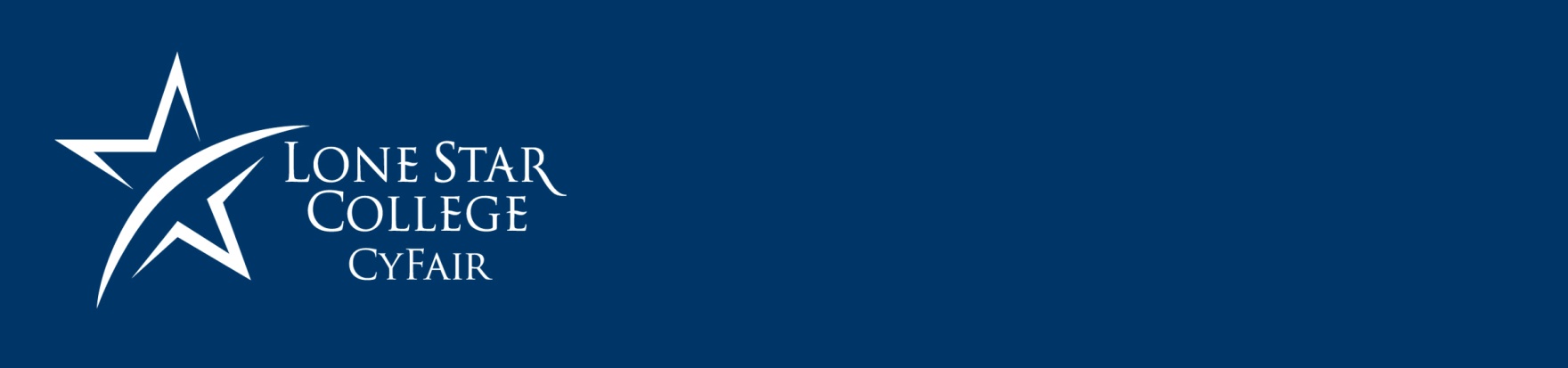 SIGN UP NOW FOR2010 TEEN SUMMER BOOK CLUBSFREE BOOKS FOR FIRST 10 TEENS WHO SIGN UPFor teens ages 11 – 18 or 6th – 12th gradesSign up at 1st floor Reference DeskClassics, Wednesdays, 4 - 5pm, room 131
June 9: The Awakening by Kate Chopin
June 16: Pygmalion by George Bernard Shaw
June 23: The Man Who Was Thursday: A Nightmare by G.K. Chesterton
June 30: The Scarlett Pimpernel by Baroness Orczy
July 7: King Solomon’s Mines by H. Rider Haggard
July 14: I, Robot by Isaac Asimov
July 21: As You Like It by William Shakespeare
July 28: The Phantom of the Opera: The Original Novel by Gaston Leroux
August 4: The Stepford Wives by Ira Levin
Contemporary, Thursdays, 3 - 4pm, room 131
June 10: Impossible by Nancy Werlin
June 17: The Compound by S.A. Bodeen
June 24: The Dead and the Gone by Susan Beth Pfeffer
July 1: Wicked Lovely by Melissa Marr
July 8: Break by Hannah Moskowitz
July 15: The Other Side of the Island by Allegra Goodman
July 22: Rash by Pete Hautman
July 29: The Disreputable History of Frankie Landau-Banks by E. Lockhart
August 5: The Looking Glass Wars by Frank Beddor